 Aljoša Palija comes from Republic of Srpska and is the first of his generation to graduate in History at the University of Novi Sad, Serbia. Aljosa likewise studied in Italy at the University of Pisa with a focus on the program for humanities. He is a Founder and President of two Non-Governmental Organizations active in the areas of culture and history. Aljosa has previously attended multiple seminars and conferences, spanning across 15 countries and is currently a Chairman of the supervisory board for OSSI organization (Serbian students abroad).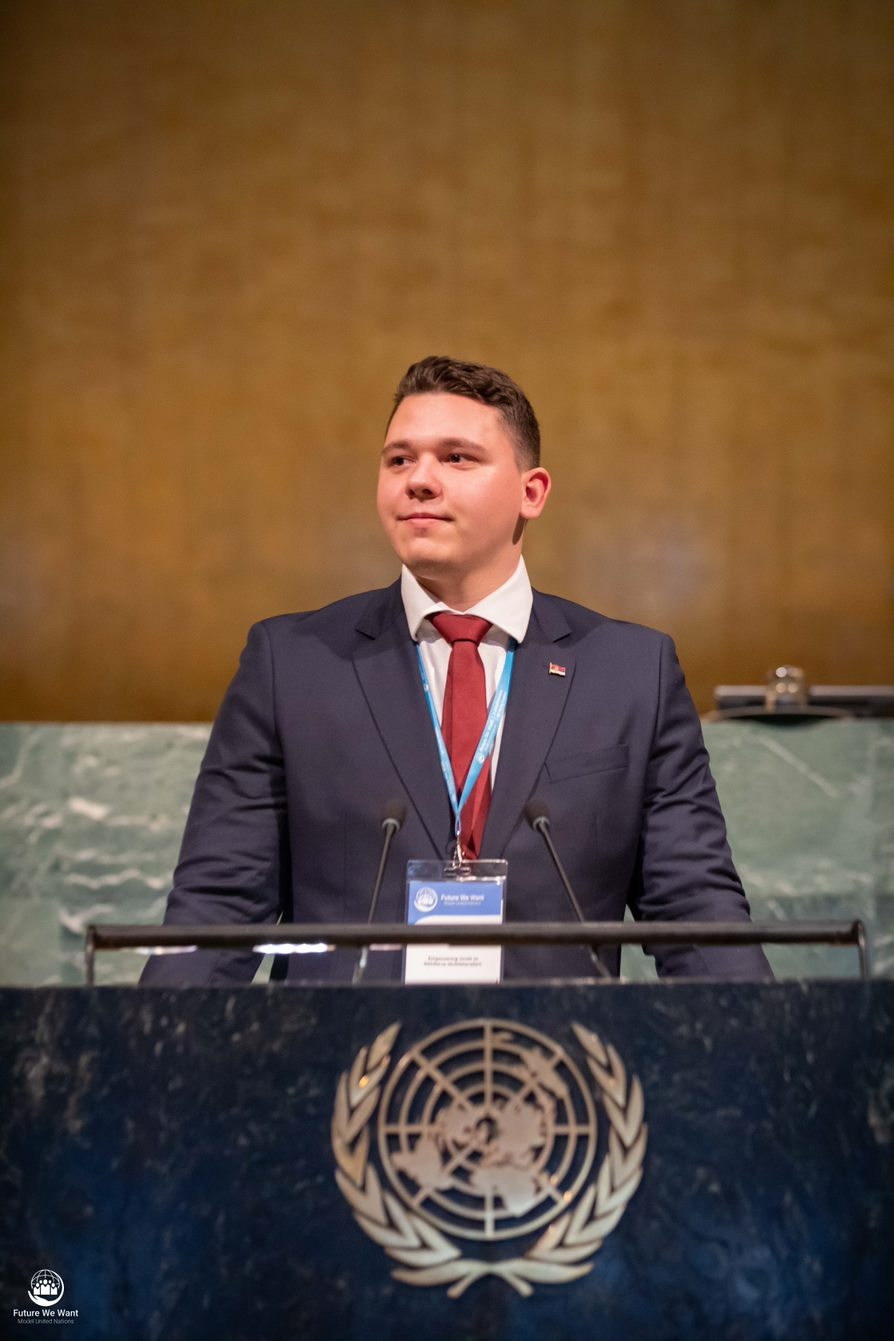 